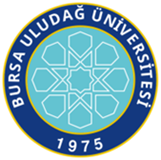 BURSA ULUDAĞ ÜNİVERSİTESİKİŞİSEL KORUYUCU DONANIM ENVANTER LİSTESİ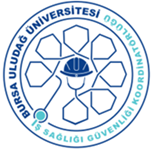 NoBirimBulunduğu YerMarkasıÖzelliğiİlgili StandartCE BelgesiVar/Yok12345678910111213141516171819